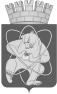 Городской округ«Закрытое административно – территориальное образование  Железногорск Красноярского края»АДМИНИСТРАЦИЯ ЗАТО г. ЖЕЛЕЗНОГОРСКПОСТАНОВЛЕНИЕ      27.04.2023                                                                                                                      	             № 796г. ЖелезногорскО предоставлении субсидии на иные цели муниципальным бюджетным образовательным учреждениям «Средняя школа № 98» и «Средняя школа № 93 имени Героя Социалистического Труда М.М. Царевского»В соответствии с Федеральным законом от 06.10.2003 № 131-ФЗ «Об общих принципах организации местного самоуправления в Российской Федерации», постановлением Администрации ЗАТО г. Железногорск от 04.02.2021 № 259 «Об утверждении Порядка определения объема и условия предоставления муниципальным бюджетным и автономным образовательным учреждениям субсидий на иные цели из бюджета ЗАТО Железногорск», руководствуясь Уставом ЗАТО Железногорск, принимая во внимание письмо МКУ «Управление образования» от 21.04.2023                    № 01-45/200,ПОСТАНОВЛЯЮ:1. Предоставить субсидию на обеспечение возможности участия одаренных детей в краевых массовых мероприятиях, имеющих школьный, муниципальный и краевой уровень организации в размере 44 000 (сорок четыре тысячи) рублей 00 копеек муниципальным бюджетным образовательным учреждениям «Средняя школа № 98» и «Средняя школа   № 93 имени Героя Социалистического Труда М.М. Царевского» в соответствии с приложением к настоящему постановлению.2.  Отделу общественных связей Администрации ЗАТО г. Железногорск (И.С. Архипова) разместить настоящее постановление на официальном сайте Администрации ЗАТО г. Железногорск в информационно-телекоммуникационной сети «Интернет».3. Контроль над исполнением настоящего постановления оставляю за собой4. Настоящее постановление вступает в силу с момента его подписания.Исполняющий обязанностиГлавы ЗАТО г. Железногорск      			  	               Д.А. ГерасимовПриложениек постановлению Администрации ЗАТО г.Железногорскот  27.04.2023 № 796      Размеры субсидий на обеспечение возможности участия одаренных детей в краевых массовых мероприятиях, имеющих школьный, муниципальный и краевой уровень организации следующим образовательнымучреждениям:№ п/пНаименование учрежденияСумма субсидии, руб1МБОУ «Средняя школа № 98»22 000,002МБОУ «Средняя школа № 93 имени Героя Социалистического Труда М.М. Царевского»22 000,00Итого:44 000,00